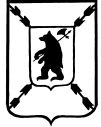 ЯРОСЛАВСКАЯ  ОБЛАСТЬАДМИНИСТРАЦИЯ  ПОШЕХОНСКОГО  МУНИЦИПАЛЬНОГО  РАЙОНАПОСТАНОВЛЕНИЕ_14_._06_. 20_19_ год                                                                                                  № _397__г. ПошехоньеОб утверждении Плана мероприятий по реализации Комплексного плана противодействия идеологии терроризма в Пошехонском муниципальном районе на 2019 год              В соответствии с Федеральными законами от 06 марта 2006 года № 35-ФЗ «О противодействии терроризму», от 06 октября 2003 года № 131-ФЗ «Об общих принципах организации местного самоуправления в Российской Федерации», Указом Президента Российской Федерации от 15 февраля 2006 года № 116 «О мерах по противодействию терроризму», решения заседания антитеррористической комиссии в Ярославской области от 04.06.2019 года (протокол заседания № 5),  на основании статьи 27 Устава Пошехонского муниципального района,ПОСТАНОВЛЯЕТ:            1. Утвердить План мероприятий по реализации Комплексного плана противодействия идеологии терроризма в Пошехонском муниципальном районе на 2019 год (далее – Комплексный план)  согласно приложению к настоящему постановлению.2. Назначить ответственным за организацию и контроль деятельности по исполнению мероприятий Комплексного плана в муниципальном районе Первого заместителя Главы Администрации Пошехонского муниципального района Глоба В.И..3. Назначить ответственным за сбор, анализ, обобщение и подготовку информации о результатах исполнения мероприятий Комплексного плана секретаря антитеррористической комиссии Пошехонского муниципального района.          4. Контроль за исполнением постановления оставляю за собой. 5. Постановление вступает в силу с момента  его подписания.          6. Настоящее постановление разместить в сети «Интернет».   Глава Пошехонского                                                                           Н.Н.Беловмуниципального района    